	         https://goo.gl/VaB6M2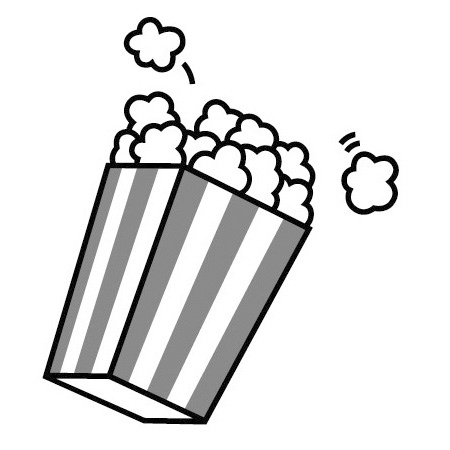 - Vote on your favourite movie!- Most popular choice wins!- Register on or before Sept 18th	         https://goo.gl/VaB6M2- Vote on your favourite movie!- Most popular choice wins!- Register on or before Sept 18th	         https://goo.gl/VaB6M2- Vote on your favourite movie!- Most popular choice wins!- Register on or before Sept 18th	         https://goo.gl/VaB6M2- Vote on your favourite movie!- Most popular choice wins!- Register on or before Sept 18th	         https://goo.gl/VaB6M2- Vote on your favourite movie!- Most popular choice wins!- Register on or before Sept 18th	         https://goo.gl/VaB6M2- Vote on your favourite movie!- Most popular choice wins!- Register on or before Sept 18th	         https://goo.gl/VaB6M2- Vote on your favourite movie!- Most popular choice wins!- Register on or before Sept 18th	         https://goo.gl/VaB6M2- Vote on your favourite movie!- Most popular choice wins!- Register on or before Sept 18th	         https://goo.gl/VaB6M2- Vote on your favourite movie!- Most popular choice wins!- Register on or before Sept 18th	         https://goo.gl/VaB6M2- Vote on your favourite movie!- Most popular choice wins!- Register on or before Sept 18th	         https://goo.gl/VaB6M2- Vote on your favourite movie!- Most popular choice wins!- Register on or before Sept 18th	         https://goo.gl/VaB6M2- Vote on your favourite movie!- Most popular choice wins!- Register on or before Sept 18th	         https://goo.gl/VaB6M2- Vote on your favourite movie!- Most popular choice wins!- Register on or before Sept 18th	         https://goo.gl/VaB6M2- Vote on your favourite movie!- Most popular choice wins!- Register on or before Sept 18th	         https://goo.gl/VaB6M2- Vote on your favourite movie!- Most popular choice wins!- Register on or before Sept 18th	         https://goo.gl/VaB6M2- Vote on your favourite movie!- Most popular choice wins!- Register on or before Sept 18th	         https://goo.gl/VaB6M2- Vote on your favourite movie!- Most popular choice wins!- Register on or before Sept 18th	         https://goo.gl/VaB6M2- Vote on your favourite movie!- Most popular choice wins!- Register on or before Sept 18th	         https://goo.gl/VaB6M2- Vote on your favourite movie!- Most popular choice wins!- Register on or before Sept 18th	         https://goo.gl/VaB6M2- Vote on your favourite movie!- Most popular choice wins!- Register on or before Sept 18th	         https://goo.gl/VaB6M2- Vote on your favourite movie!- Most popular choice wins!- Register on or before Sept 18th	         https://goo.gl/VaB6M2- Vote on your favourite movie!- Most popular choice wins!- Register on or before Sept 18th	         https://goo.gl/VaB6M2- Vote on your favourite movie!- Most popular choice wins!- Register on or before Sept 18th	         https://goo.gl/VaB6M2- Vote on your favourite movie!- Most popular choice wins!- Register on or before Sept 18th	         https://goo.gl/VaB6M2- Vote on your favourite movie!- Most popular choice wins!- Register on or before Sept 18th	         https://goo.gl/VaB6M2- Vote on your favourite movie!- Most popular choice wins!- Register on or before Sept 18th	         https://goo.gl/VaB6M2- Vote on your favourite movie!- Most popular choice wins!- Register on or before Sept 18th	         https://goo.gl/VaB6M2- Vote on your favourite movie!- Most popular choice wins!- Register on or before Sept 18th	         https://goo.gl/VaB6M2- Vote on your favourite movie!- Most popular choice wins!- Register on or before Sept 18th	         https://goo.gl/VaB6M2- Vote on your favourite movie!- Most popular choice wins!- Register on or before Sept 18th	         https://goo.gl/VaB6M2- Vote on your favourite movie!- Most popular choice wins!- Register on or before Sept 18th	         https://goo.gl/VaB6M2- Vote on your favourite movie!- Most popular choice wins!- Register on or before Sept 18th